Megan, a former University of Georgia gymnast, was a part of the 2002 SEC Championship team. She worked as an award-winning journalist until 2008, joined Life Training Institute in 2009, and was awarded a Master of Arts degree in Christian apologetics from Biola University in 2011. Megan and her husband, Tripp, who serves as a pastor and a gymnastics coach, have been married since 2003 and have two children, Neely and Rogan. Megan enjoys spending time with her family at their log cabin in Newnan, Ga., and is still known to practice handstands in her living room and occasionally coach the sport she still loves. She has served as faculty at Summit Ministries and Impact 360. She has spoken to high school-and-college assemblies and classrooms, conferences, youth organizations, women’s groups, and congregations across the nation on topics including: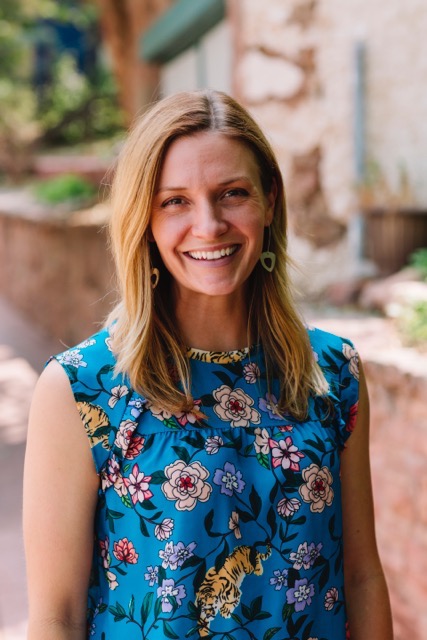 01The Case for Life — Communicating and defending the pro-life view persuasively and graciously02Christianity as a Worldview — Thinking about Christianity as a worldview and how that impacts the whole Christian03The Resurrection: A B.E.A.R. of an Argument — Sharing and defending the truth of the Resurrection of Christ winsomely and convincingly.